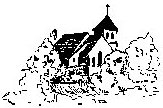 Association de Sauvegarde de Montigny et de son Environnement 
A.S.M.E.8, rue du Trou de la Vente 77690 Montigny sur Loing 
Association agréée régie par la loi de 1901 N° 4/9515Contact@montigny-asme.fr                                                                                             www.montigny-asme.fr ASSEMBLEE GENERALE ORDINAIRE 2016SAMEDI 8 OCTOBRE 2016En cas d’empêchement, merci de remplir, signer et retourner le pouvoir ci-joint par email (contact@montigny-asme.fr ) ou à ASME 8 rue du Trou de la Vente  77690-Montigny sur LoingPOUVOIRM……………………………………………………………………………………..Donne pouvoir à M……………………………………………………………………Pour le/la représenter à l’assemblée générale de l’A.S.M.E. du 8 octobre 2016Bon pour pouvoir (manuscrit) + signature :………………………………………………………………………………………..